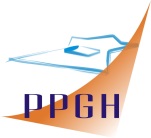 UNIVERSIDADE FEDERAL DO RIO GRANDE DO NORTE
PRÓ-REITORIA DE PÓS-GRADUAÇÃO
CENTRO DE CIÊNCIAS HUMANAS, LETRAS E ARTES
PROGRAMA DE PÓS-GRADUAÇÃO EM HISTÓRIARESOLUÇÃO 001/2017/PPGH/CCHLA/PPG/UFRNO Colegiado do Programa de Pós-graduação em História, no uso de suas atribuições que lhe confere o Regimento Geral dos Programas de Pós-graduação da Universidade Federal do Rio Grande do Norte Resolve:Art. 1º Aprovar o novo Roteiro para Elaboração de Relatório Semestral Discente. Art. 2º Revogar as disposições em contrário.Natal, 10 de agosto de 2017.Henrique Alonso de Albuquerque Rodriguês PereiraCOORDENADORROTEIRO PARA ELABORAÇÃO DO RELATÓRIO DISCENTEIdentificação do Discente. (primeira parte do Anexo 1)Relatório de Atividades do Discente 2.1. Atividade discente: disciplinas cursadas, com uma breve avaliação do seu significado para a pesquisa, e encontros e atividades de orientação, explicitando periodicidade, dinâmica e principais tópicos tratados. Anexar o Histórico Escolar do período. (segunda parte do Anexo 1)2.2. Atividade de pesquisa: relato do estágio atual da pesquisa, explicitando: resumo do projeto (apresentação do problema, objetivos da pesquisa, metodologia e pressupostos teóricos); progressos realizados e resultados parciais obtidos no período; eventuais dificuldades surgidas e/ou esperadas na realização do projeto; e plano de trabalho com cronograma para as etapas seguintes, incluindo previsão para a qualificação e defesa. (terceira parte do Anexo 1)2.3. Produção intelectual: participação (ouvinte e, especialmente, apresentação de trabalho) em eventos (congressos, oficinas, palestras...), publicações (anais de evento, relatos de experiência, artigos...) e atividades técnicas (oficinas, visitas, confecção de material didático em diferentes mídias...). Anexar: o Currículo Lattes com a produção intelectual no período e os seus comprovantes. (quarta parte do Anexo 1)2.4. Avaliação do aluno: Avaliar sua trajetória acadêmica, seu desempenho na pesquisa, as condições do curso, sugestões e críticas (quinta parte do Anexo 1)Avaliação do relatório discente pelo(a) orientador(a): Avaliar o desempenho acadêmico e os resultados de pesquisa apresentados pelo(a) orientando(a). (Anexo 2)Considerações:a) O relatório semestral é obrigatório para todos os alunos, bolsistas ou não.b) O aluno não será prejudicado em sua avaliação no caso das disciplinas cursadas para as quais ainda não houver nota.Anexo 1:Relatório DiscentePeríodo (mês/ano): de __ /____   a   __ /____Anexo 2: AVALIAÇÃO DO RELATÓRIO DISCENTE PELO(A) ORIENTADOR(A)Período (mês/ano): de _____ /_____ a _____ /_____IdentificaçãoIdentificaçãoIdentificaçãoIdentificaçãoAluno(a): Aluno(a): Aluno(a): Aluno(a): Orientador(a): Orientador(a): Orientador(a): Orientador(a): IES: UFRNMês/ano do ingresso: Mês/ano do ingresso: Matrícula: Linha de Pesquisa:Linha de Pesquisa:Linha de Pesquisa:Linha de Pesquisa:(   ) Formação, Institucionalização e Apropriação dos Espaços(  ) Espaços de Memória, Cultura Material & Usos Públicos do Passado(  ) Espaços de Memória, Cultura Material & Usos Públicos do Passado( ) Linguagens, Identidades & EspacialidadesBolsa: (   ) SimMês/ano do início da bolsa:(   ) SimMês/ano do início da bolsa:(  ) NãoPrevisão da qualificação (mês/ano):Previsão da qualificação (mês/ano):Previsão da defesa (mês/ano):Previsão da defesa (mês/ano):Atividade discente (anexar o Histórico Escolar do período)Disciplina cursada: Breve avaliação do seu significado para a pesquisa: Disciplina cursada: Breve avaliação do seu significado para a pesquisa: Disciplina cursada: Breve avaliação do seu significado para a pesquisa: Disciplina cursada: Breve avaliação do seu significado para a pesquisa: Disciplina cursada: Breve avaliação do seu significado para a pesquisa: Encontros e atividades de orientação:Atividade de pesquisa: relato do estágio atual da pesquisaEstágio atual da pesquisa:Progressos realizados e resultados parciais obtidos no período:Eventuais dificuldades surgidas ou esperadas na realização do projeto:Plano de trabalho com cronograma para as etapas seguintes, incluindo previsão para a qualificação e/ou defesa:Previsão para qualificação: Previsão de defesa:Produção intelectualAnexar o Currículo Lattes com a produção intelectual: participação (ouvinte e, especialmente, apresentação de trabalho) em eventos (congressos, oficinas, palestras...), publicações (anais de evento, relatos de experiência, artigos...) e atividades técnicas (confecção de material didático em diferentes mídias...) no período e os seus comprovantes.Link do Lattes:Avaliação do alunoData:Assinatura do(a) aluno(a):Avaliação do relatório discente pelo(a) orientador(a)Atividade Discente– Disciplina Cursadas:  o desempenho do discente foi satisfatório?          (   ) sim     (   ) não    (   ) em termos– Encontros de orientação:  o discente esteve presente em todos os encontros agendados   (   ) sempre     (    ) às vezes     (   ) nuncaAtividade de Pesquisa– O trabalho de pesquisa tem progredido satisfatoriamente?(   ) sim     (   ) não     (   ) em termos– O discente se mostra aplicado e comprometido com a pesquisa?(   ) sempre     (    ) às vezes     (   ) nunca– O discente tem seguido as orientações propostas para superar eventuais dificuldades surgidas e/ou esperadas na pesquisa?(   ) sempre     (    ) às vezes     (   ) nuncaProdução Intelectual3.1 – O discente está empenhado em participar de eventos, produzir publicações ou realizar atividades técnicas relacionadas com sua pesquisa?(   ) sempre     (    ) às vezes     (   ) nunca              3.2 – O discente mantem seu currículo lattes atualizado:(   ) sempre     (    ) às vezes     (   ) nuncaBolsa de pesquisa– Para o caso dos alunos bolsistas: O discente tem efetivamente dado prioridade ao trabalho de pesquisa de forma a justificar a manutenção da bolsa de pesquisa?(   ) Não se aplica     (   ) sim     (   ) não– Para o caso dos alunos que não são bolsistas: O discente tem efetivamente dado prioridade ao trabalho de pesquisa de forma a justificar o recebimento de bolsa de pesquisa?(   ) Não se aplica     (   ) sim     (   ) nãoPARECER FINAL:    (   ) Aprovado sem restrições .(   ) Aprovado com restrições (indicação de necessidade de melhoria no desempenho acadêmico ou poderá haver sugestão de suspensão de bolsa no próximo semestre)(   ) Aprovado com restrições (indicação para perda de bolsa)(   ) Reprovado (Indicação para desligamento do programa)Parecer final (justificativa da avaliação):Data: Assinatura do(a) orientador(a):